Perspective 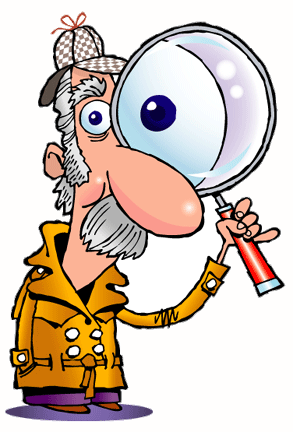 Taking Questions:What was that like for you?What did you think of me?Would you want to talk to me again?Back 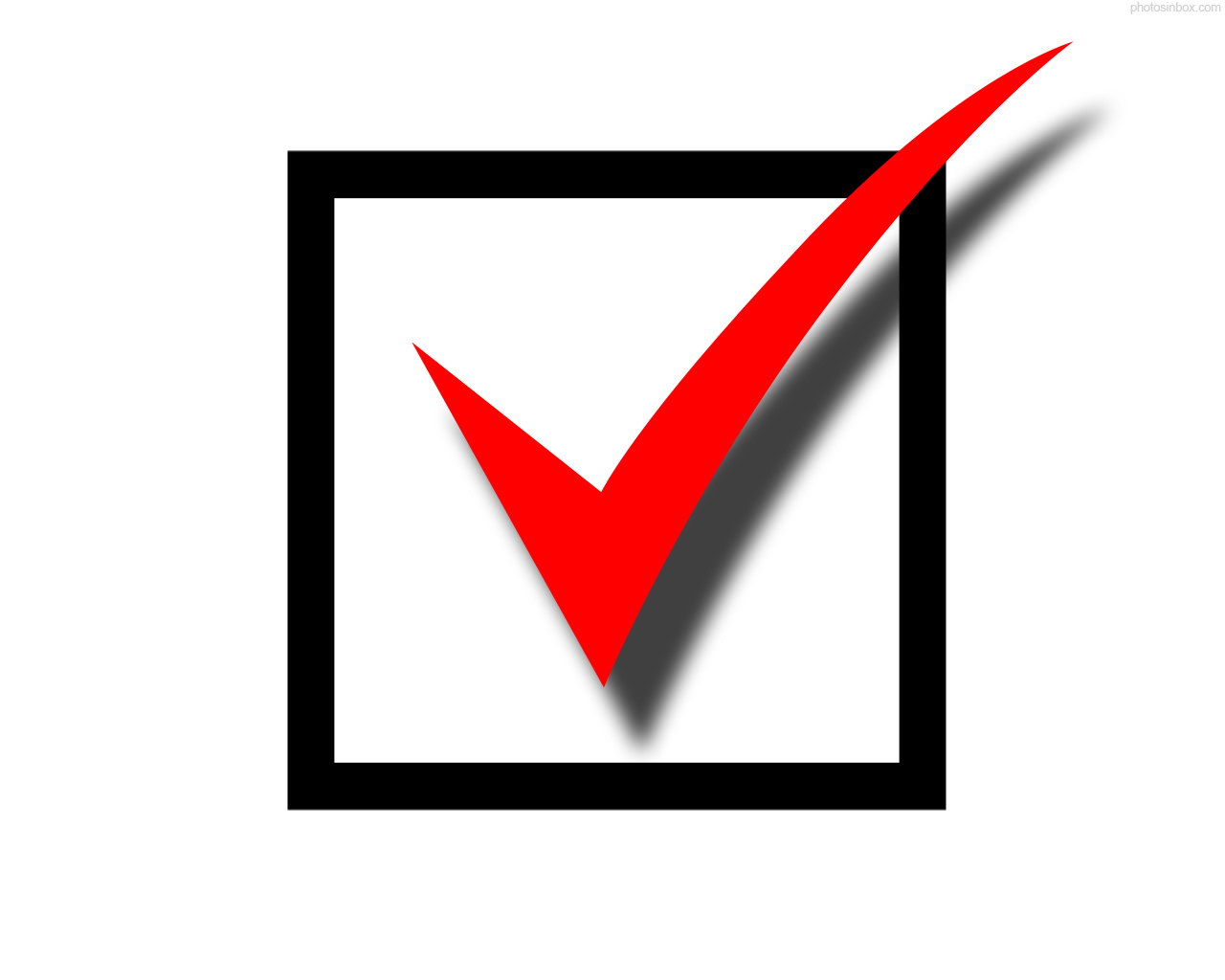 Do ask the other person questions about themselves. Do answer your own questions.Do find common interests.Do share the conversation.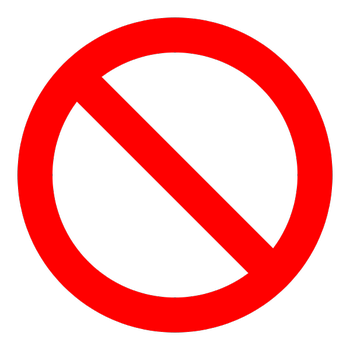 Don’t be an interviewer. Don’t be a conversation hog.Don’t get too personal too fast.Back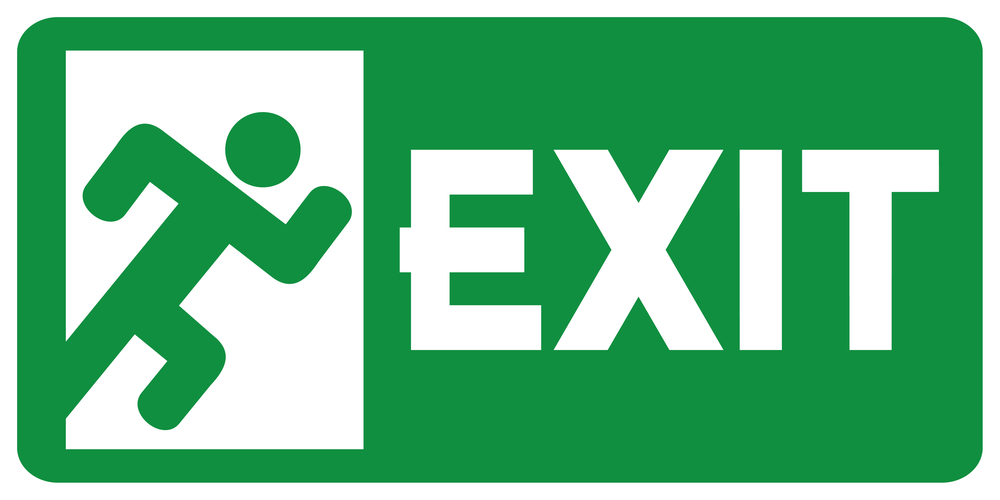 BackTRADING INFORMATION CHECKLISTSStudent name:  _____________	      Adult’s name:  ______________Student asked other person questions about themselves.Student answered their own questions.Student was able to find common interests.Student shared the conversation.Did not question peer like an interviewer.Student was not a conversation hog.Student did not get too personal too fast.Student Comments:Teacher Comments:Back 21st Century Lesson Cycle Template21st Century Lesson Cycle Template21st Century Lesson Cycle TemplateGrades:  7-9                                                                    Subject:  Trading InformationDay 3                                                                                 Unit:  Social Thinking   Grades:  7-9                                                                    Subject:  Trading InformationDay 3                                                                                 Unit:  Social Thinking   Grades:  7-9                                                                    Subject:  Trading InformationDay 3                                                                                 Unit:  Social Thinking   Driving Questions:Can you trade interesting information with a peer?Can you find common interests with a peer?Driving Questions:Can you trade interesting information with a peer?Can you find common interests with a peer?Driving Questions:Can you trade interesting information with a peer?Can you find common interests with a peer?Outcomes: Students will share relevant and interesting information with their peer.Students will find and share common interests.  Students will follow class-designed rules for trading information with a peer.Outcomes: Students will share relevant and interesting information with their peer.Students will find and share common interests.  Students will follow class-designed rules for trading information with a peer.Outcomes: Students will share relevant and interesting information with their peer.Students will find and share common interests.  Students will follow class-designed rules for trading information with a peer.Expected Time: 1x30 mins sessionsExpected Time: 1x30 mins sessionsExpected Time: 1x30 mins sessionsResources:PEERS ManualWhite board and markers or computer connected to LCD on a word processorIndividual iPadsAir ServerResources:PEERS ManualWhite board and markers or computer connected to LCD on a word processorIndividual iPadsAir ServerResources:PEERS ManualWhite board and markers or computer connected to LCD on a word processorIndividual iPadsAir ServerLesson ProcedureLesson Procedure21st century skillsTeacher does (I Do): Introduce myself to the students – share my hobbies, interests, special events and activities 2-4 minutes.Review their Do’s and Don’ts of Trading Information checklists on their iPads or view class list. Model an appropriate and interesting conversation with the other adult lasting 2-4 minutes. find, validate remember, understand  collaborate, communicate analyze, synthesize critical thinking evaluate, leverage create, publish citizenshipGroup work (We Do): Students review Trading Information Checklists as a group based on the adult conversation and discuss the positives and things to work on.Answer Perspective Taking Questions as a group. find, validate remember, understand  collaborate, communicate analyze, synthesize critical thinking evaluate, leverage create, publish citizenshipIndividual student work (You Do):Prepare interesting things about yourself to share with the students. find, validate remember, understand  collaborate, communicate analyze, synthesize critical thinking evaluate, leverage create, publish citizenshipGroup work (We Do): Adults partner student with a peer to trade information.  Partners have a 2-4 minute conversation.  Students can access their Do’s and Don’ts of Trading Information from their iPads as cues as needed.Complete Trading Information Checklist based on their conversation – self-evaluation and peer evaluation. find, validate remember, understand  collaborate, communicate analyze, synthesize critical thinking evaluate, leverage create, publish citizenshipClass share (We Share):Review each set of partner’s checklists and discuss the Do’s and Don’ts as well as answers from Perspective Taking questions.Exit Pass. find, validate remember, understand  collaborate, communicate analyze, synthesize critical thinking evaluate, leverage create, publish citizenshipLesson Wrap Up: Review Do’s and Don’ts of trading information.Exit PassesLesson Wrap Up: Review Do’s and Don’ts of trading information.Exit PassesLesson Wrap Up: Review Do’s and Don’ts of trading information.Exit PassesDifferentiation/Modification/Enrichment: Differentiation/Modification/Enrichment: Differentiation/Modification/Enrichment: Assessment:  Teacher created checklist of Do’s and Don’ts to be filled out during a conversation by peer, self and adult supervisor.Assessment:  Teacher created checklist of Do’s and Don’ts to be filled out during a conversation by peer, self and adult supervisor.Assessment:  Teacher created checklist of Do’s and Don’ts to be filled out during a conversation by peer, self and adult supervisor.Teacher Reflection: Teacher Reflection: Teacher Reflection: How did you feel about your Trading Information talk with your partner?What did you do well? (The Do’s)What do you need to work on ?  (The Don’ts)